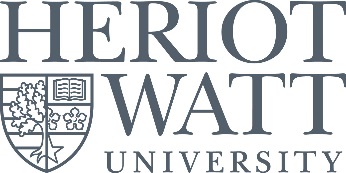 Internal Examiners Declaration Form (This form must be typed and all sections completed)Declaration   2.	I confirm that the Joint Examiners Report Form states recommendation (b) - ‘Award degree following satisfactory completion of minor corrections to the satisfaction of the Internal 	      Yes		      NoExaminer’Internal ExaminerNotesThis Form should be submitted along with the electronic copy of the thesis by the student through the online submission process.Candidate’s Name: Heriot-Watt Person ID:School:Degree Sought:Campus: (If off-campus please state location)I confirm that the corrections to the thesis of the above named have been carried out to the satisfaction of the examinersYesNoN/A3.I confirm that the Joint Examiners Report Form states recommendation (c) - ‘Award degree following satisfactory completion of significant corrections to the satisfaction of the Internal Examiner’If yes, Please provide details below to demonstrate that the particular corrections are satisfactory.Confirm that the corrections have been completed within the period of time given, if not please give an explanation.YesNoI confirm that the Joint Examiners Report Form states recommendation (c) - ‘Award degree following satisfactory completion of significant corrections to the satisfaction of the Internal Examiner’If yes, Please provide details below to demonstrate that the particular corrections are satisfactory.Confirm that the corrections have been completed within the period of time given, if not please give an explanation.4.I confirm that the Joint Examiners Recommendation was originally: Re-submit (decision (d or e) on the previous Joint Examiners Form)YesNo5.I confirm that thesis title has changed since the temporary thesis was submitted. If yes, please provide details of amended title here:YesNo6.        I confirm that I have seen the final thesis and it has been presented in            accordance with University regulationsYesPrint Name:Date:Signature:School: